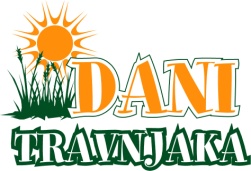 ___________________                                  _________________PRIJAVA ZA NASTUP NA DANIMA TRAVNJAKA 2016.Koprivnica, 14. i 15. svibnja 2016.	Ispunjenu prijavnicu molimo Vas da dostavite u Koprivničko-križevačku županiju, Upravni odjel za gospodarstvo, komunalne djelatnosti, poljoprivredu i međunarodnu suradnju,  Antuna Nemčića 5, 48000 Koprivnica najkasnije do 02. svibnja. 2016. godine.           Mjesto i datum:                                               Pečat i potpis___________________________                       ___________________________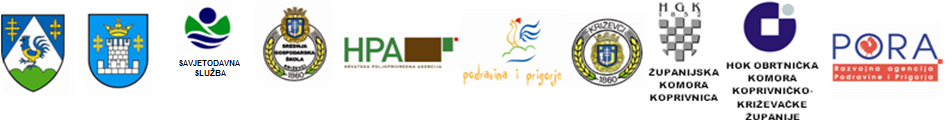 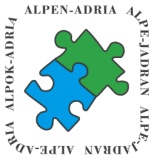 Naziv poduzeća/obrta/OPG-a:Naziv poduzeća/obrta/OPG-a:Ulica:Ulica:Adresa:Adresa:Pošta:Pošta:OIB:E-mail:Telefon:Fax:Mobitel:Kontakt osoba:Djelatnost: Djelatnost: R.B.IZLAGAČKI PROSTORkom/m21.Štand s krovićem na otvorenom prostoru  (širina 90 cm, dužina 244 cm, radni stol 90x232 cm)2.Štand s krovićem na zatvorenom prostoru  (širina 90 cm, dužina 244 cm, radni stol 90x232 cm)3.Otvoreni prostor	(vanjski izložbeni prostor na koji možete postaviti vlastiti štand i urediti ga  vlastitom opremom)4.Upis u sajamski vodič  (osnovni podaci o izlagačima – naziv, sjedište, telefon, e-mail, proizvodi/usluge) Informacije i  prijave :Koprivničko-križevačka županija, Upravni odjel za gospodarstvo, komunalne djelatnost i poljoprivredu, Antuna Nemčića 5, 48000 Koprivnica, broj telefona 048/658-135, fax: 048/658-131 i email zdenka.maric@kckzz.hr.